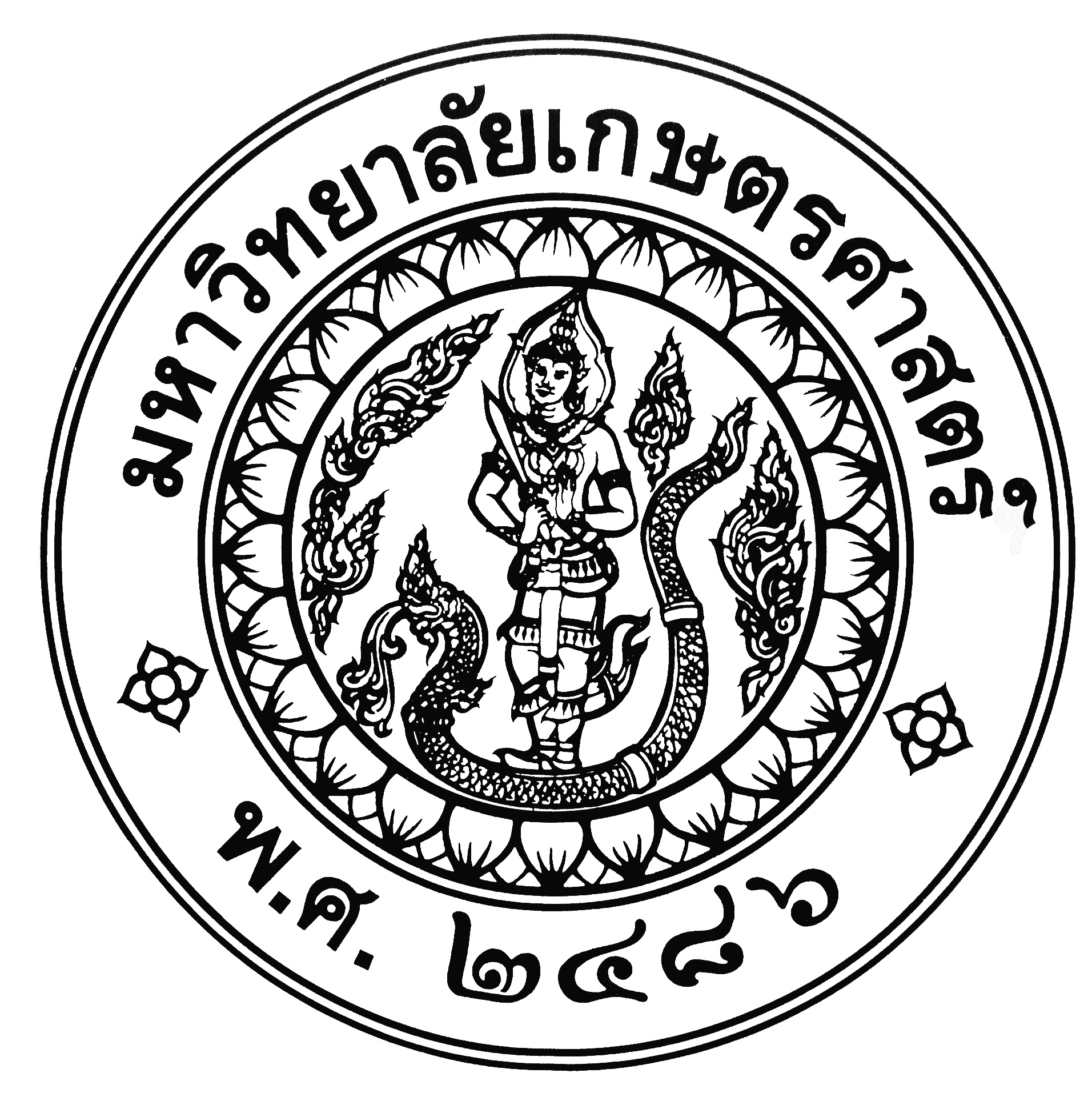 ส่วนงาน   ภาควิชาวิศวกรรมวิศวกรรม……………………….. คณะวิศวกรรมศาสตร์    โทร. …………………………..  ที่  ศธ ....................................../		      วันที่..........................................................เรื่อง  ขอเบิกเงินทุนสนับสนุนพัฒนานวัตกรรม ระดับปริญญาโท ของคณะวิศวกรรมศาสตร์ มหาวิทยาลัยเกษตรศาสตร์ เรียน   หัวหน้าภาควิชาวิศวกรรม………………………………  	         	ตามที่คณะวิศวกรรมศาสตร์ ได้สนับสนุนทุนเต็มจำนวน (Full Scholarship) ระดับปริญญาโท 
แก่ผู้เข้าศึกษาหลักสูตรภาค………..โดยมีระยะเวลาให้ทุนต่อเนื่อง …………….ปี นั้น ในการนี้ ...(ตรงนี้ใส่ชื่อนิสิต)......... สาขาวิชาวิศวกรรม.................................. ได้รับอนุมัติทุนดังกล่าว จึงขอเบิกเงินทุนพัฒนานวัตกรรม ระดับปริญญาโท  งวดที่ ……… จากเงินรายได้คณะฯ เพื่อใช้ในการดำเนินงานจัดจ้างนักวิจัย  โดยมีรายละเอียด (ตามเอกสารแนบ) ดังนี้ ๑. ค่าใช้จ่ายรายเดือน (๑๓,๕๐๐ บาทต่อเดือน) ในเดือน......................เป็นจำนวนเงิน.................... บาท๒. ค่าวัสดุวิจัยเชิงนวัตกรรม		                                เป็นจำนวนเงิน.................... บาทรวมค่าใช้จ่ายเป็นเงินทั้งสิ้น   ......................................................   บาท	          จึงเรียนมาเพื่อโปรดพิจารณาดำเนินการ						……………….………………………………………..					   		       (…………………………………………………)				                           		              ผู้รับทุนหมายเหตุ : การเบิกเงินทุนทุกงวด ผู้รับทุนแนบใบสำคัญรับเงิน พร้อมสำเนาบัตรประชาชน จำนวน 1 ชุด และจัดซื้อจ้ดจ้างระเบียบฯที่.................................(ส่วนราชการเป็นผู้ให้)ใบสำคัญรับเงินวันที่.............เดือน..................พ.ศ. ............		ข้าพเจ้า                                        อยู่บ้านเลขที่                                                   .ถนน                  แขวง                  เขต                 จังหวัด                     .                                 ได้รับเงินจาก คณะวิศวกรรมศาสตร์ มหาวิทยาลัยเกษตรศาสตร์ ดังรายการต่อไปนี้จำนวนเงิน    (                                        )(ลงชื่อ)........................................................ผู้รับเงิน/ผู้มอบฉันทะ      		  (                                          )    		                        ........................................................                        		 		(ลงชื่อ).............................................................ผู้จ่ายเงิน              (................................................................)       		                      ..............................................................        บันทึกข้อความ เรียน รองคณบดีฝ่ายสิ่งประดิษฐ์ นวัตกรรม และอุตสาหกรรม               เพื่อโปรดพิจารณา               (ลงชื่อ)……………………….………………………                      (……………………………………………..…)                         หัวหน้าภาควิชาวิศวกรรม…….………                             ……/……..../….… ความเห็นคณบดี                    ......………………..……….……………….                   (........................................................)                            คณบดีคณะวิศวกรรมศาสตร์                           …….…./……..…./…….…. เรียน  คณบดี                เพื่อโปรดพิจารณาอนุมัติ               ……………………………..……….……………….                  (........................................................)         รองคณบดีฝ่ายสิ่งประดิษฐ์ นวัตกรรม และอุตสาหกรรม                                                                                ……../………/…….รายการจำนวนเงินจำนวนเงินรายการบาทสตางค์ทุนสนับสนุนพัฒนานวัตกรรม ระดับปริญญาโท ของคณะวิศวกรรมศาสตร์ ม.เกษตรค่าจ้างนักวิจัย รายเดือนตั้งแต่เดือน ...............................................................ค่าวัสดุวิจัยเชิงนวัตกรรมรวม